FACULTY SENATE MEETING AGENDA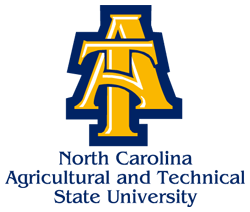 Tuesday, August 25, 20203:00pmVirtual Meeting Via ZoomDr. Julius Harp, Chair PresidingCall to Order						    	Dr. Julius Harp            3:00 pm                                                     Roll Call of Senators                                                                 	           	Approval of April 28, 2020 Meeting MinutesSenate Welcome and Introduction of New SenatorsStatement from Chair Dr. Julius HarpRemarks from Vice Chair Dr. Galen ForesmanReturning Back to Campus and other Items Pertaining to Working on Campus	        3:45 pmPresenter:  Vice Chancellor for Human Resources Erickia D. ElbertAdjournment								                        4:15 pm													                                                                                                  - Next Senate Meeting:  September 22, 2020 at 3:00 p.m. Conducted Virtually